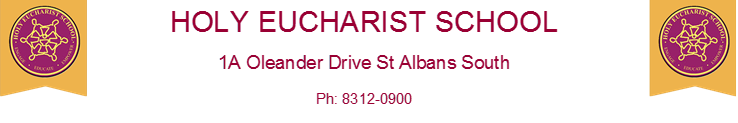 Home Learning: MUSICHi everyone. Here’s some great websites and activities you can explore this week at home or next term if we’re not back at school. Most children can access and enjoy these activities. Stay safe and healthy!Mr. O’BreeGeneral information about music(Prep - 6)There are lots of different topics on the ABC website that you can explore. Just check the year level at the bottom of the video to see if it is suitable for you.Example: F = Prep                1-6 = Grade 1-6(Any number higher than that is Secondary school. You can have a look if you want, but you might find it a bit mature to understand)https://education.abc.net.au/home#!/topic/1602367/musicCreate your own Music(Gr.3-6)This app is called Garage Band. You can only get it from the Apple Store unfortunately and it works great on an ipad. You can create simple backing tracks using instrument and voice and have heaps of fun! I’ve attached a link to a YouTube clip showing you what to do.https://www.youtube.com/watch?v=3-LsQdDNUPYMaking your own instruments!(Prep -6)Have some fun at home while you’re learning. This website gives you some ideas to make your own instruments.https://www.learningliftoff.com/make-homemade-music-with-these-6-diy-instruments/Discover the orchestra!(Prep - 6)This is the website of our own Melbourne Symphony Orchestra! Explore the website and find out about the different instruments!https://msolearn.com.au/Musical investigation! (Gr. 3-6)(Gr.2 can have a try if they want, but there is a lot of reading)You’re going to investigate 2 really important pieces of music. The Carnival of the Animals and Danse Macabre by Camille Saint- Saens. You can print out these worksheets and become an expert on this composer’s most famous pieces!http://www.musicfun.net.au/pdf_files/Saint-Saens.pdf